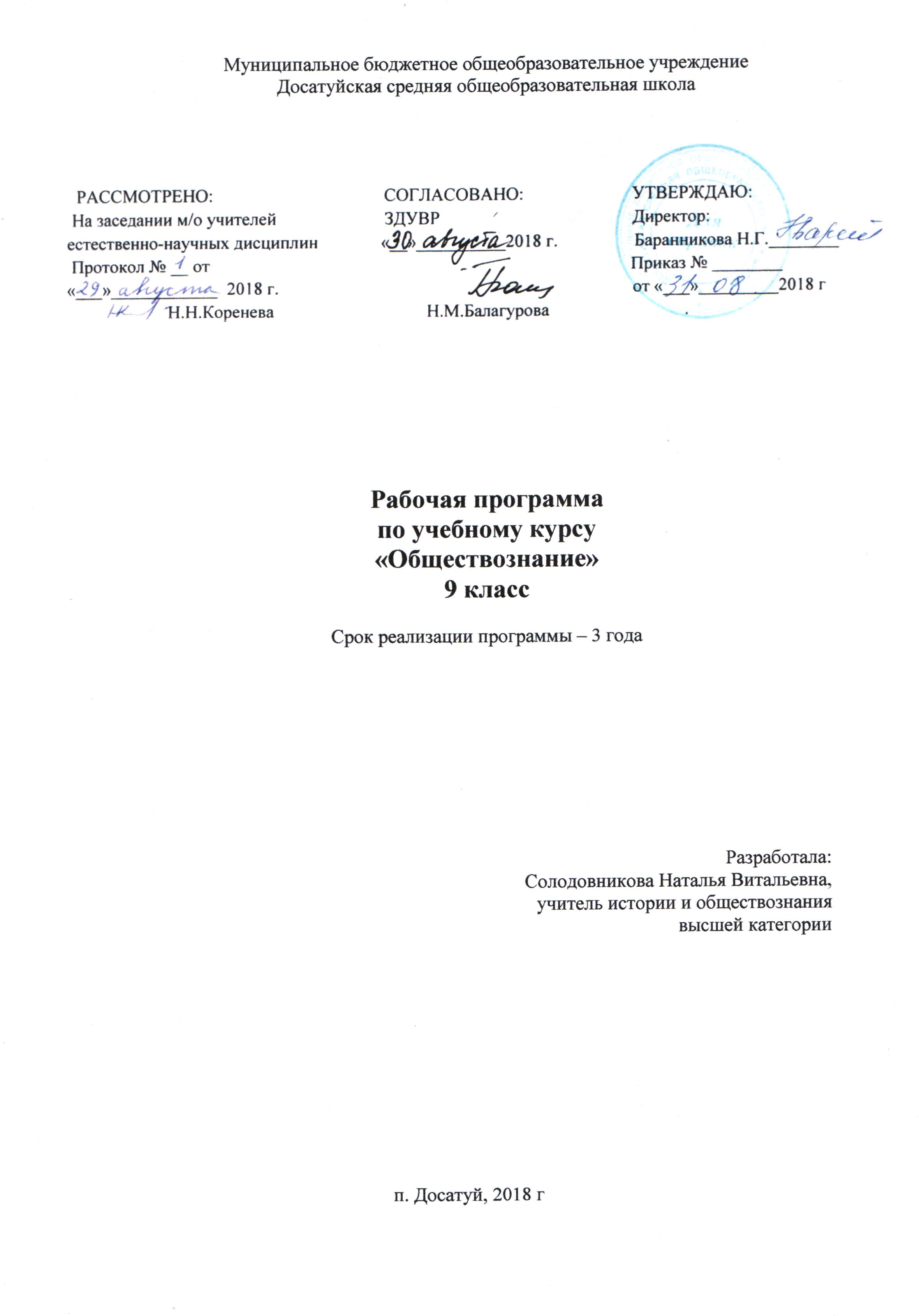 Пояснительная запискаРабочая программа по обществознанию для 9 класса составлена на основе: 1. ФГОС ООО Приказ Министерства образования и науки Российской Федерации от 17 декабря 2010 г. № 1897 «Об утверждении федерального государственного образовательного стандарта основного общего образования» (в редакции приказа Минобрнауки России от 31 декабря 2015 г. № 1577);2 Примерной основной образовательной программы основного общего образования, одобренная Общероссийским методическим Советом в апреле 2015 г. Протокол от 1/15, от 08.04.2015 г., имеющаяся в реестре примерных основных общеобразовательных программ: http//fgosreestr.ru/  или http://mollentorva.teach.obr55.ru/files;3. Основной образовательной программы основного общего образования МБОУ Досатуйской  СОШ; 4. Авторской программы основного общего образования по обществознанию  под редакцией Л. Н. Боголюбова помещенной в сборнике «Программы общеобразовательных учреждений», Москва «Просвещение», 2013 г.Рабочая программа ориентирована на использование:• учебника Обществознание 9 класс: учебник для общеобразовательных организаций: под редакцией Л.Н. Боголюбова, А.И.Матвеева – 5-е изд. - М: Просвещение 2017 г.•	рабочей тетради Обществознание 9 класс. Котова О.А., Лискова Т.Е. М.: Просвещение, 2017 г.Обществознание в основной школе изучается с 5 по 9 класс. Общее количество времени на пять лет обучения составляет 170 часов. Рабочая программа ориентирована на 7 класс, рассчитана на 34 учебных часа из расчёта 1 час в неделю. Срок реализации программы - 3 года.              1.  Планируемые результаты освоения учебного предметаЛичностные результаты: выпускников основной школы, формируемыми при изучении содержания курса по обществознанию, являются - мотивированность и направленность на активное и созидательное участие в будущем в общественной и государственной жизни; - заинтересованность не только в личном успехе, но и в развитии различных сторон жизни общества, в благополучии и процветании своей страны; - ценностные ориентиры, основанные на идеях патриотизма, любви и уважения к Отечеству; на отношении к человеку, его правам и свободам как высшей ценности; на стремлении к укреплению исторически сложившегося государственного единства; на признании равноправия народов, единства разнообразных культур; на убежденности в важности для общества семьи и семейных традиций; на осознании необходимости поддержания гражданского мира и согласия и своей ответственности за судьбу страны перед нынешними и грядущими поколениями.Метапредметные результаты:  изучения обществознания выпускниками основной школы проявляются в : - умении сознательно организовывать свою познавательную деятельность (от постановки цели до получения и оценки результата); - умении объяснять явления и процессы социальной действительности с научных, социально-философских позиций; рассматривать их комплексно в контексте сложившихся реалий  и возможных перспектив;- способности анализировать реальные социальные ситуации, выбирать адекватные способы деятельности и модели поведения в рамках реализуемых основных социальных ролей (производитель, потребитель и др.); - овладении различными видами публичных выступлений (высказывания, монолог, дискуссия) и следовании этическим нормам и правилам ведения диалога;- умении выполнять познавательные  и практические задания, в том числе с использованием проектной деятельности на уроках и в доступной социальной практике:1)  на использование элементов причинно-следственного анализа; 2) исследование несложных реальных связей и зависимостей; 3) определение сущностных характеристик изучаемого объекта; выбор верных критериев для сравнения, сопоставления, оценки объектов;4) поиск и извлечение нужной информации по заданной теме в адаптированных источниках различного типа; 5) перевод информации из одной знаковой системы в другую (из текста в таблицу, из аудиовизуального ряда в текст и др.), выбор знаковых систем адекватно познавательной и коммуникативной ситуации; 6) объяснение изученных положений на конкретных примерах; 7) оценку своих учебных достижений, поведения, черт своей личности с учетом мнения других людей, в том числе для корректировки собственного поведения в окружающей среде; выполнение в повседневной жизни этических и правовых норм, экологических требований; 8) определение собственного отношения к явлениям современной жизни, формулирование своей точки зрения.Предметные результаты:Политическая сфера жизни обществаВыпускник научится:объяснять роль политики в жизни общества;различать и сравнивать различные формы правления, иллюстрировать их примерами;давать характеристику формам государственно-территориального устройства;различать различные типы политических режимов, раскрывать их основные признаки;называть признаки политической партии, раскрывать их на конкретных примерах;Выпускник получит возможность научиться: осознавать значение гражданской активности и патриотической позиции в укреплении нашего государства;соотносить различные оценки политических событий и процессов и делать обоснованные выводы.Гражданин и государствоВыпускник научится:характеризовать государственное устройство Российской Федерации, называть органы государственной власти страны, описывать их полномочия и компетенцию;называть и иллюстрировать примерами основные права и свободы граждан, гарантированные Конституцией РФ;характеризовать конституционные обязанности гражданина.Выпускник получит возможность научиться:аргументированно обосновывать влияние происходящих в обществе изменений на положение России в мире;использовать знания и умения для формирования способности уважать права других людей, выполнять свои обязанности гражданина РФ.Основы российского законодательстваВыпускник научится:характеризовать систему российского законодательства;раскрывать особенности гражданской дееспособности несовершеннолетних;характеризовать гражданские правоотношения;раскрывать смысл права на труд;объяснять роль трудового договора;разъяснять на примерах особенности положения несовершеннолетних в трудовых отношениях;характеризовать права и обязанности супругов, родителей, детей;характеризовать особенности уголовного права и уголовных правоотношений;конкретизировать примерами виды преступлений и наказания за них;характеризовать специфику уголовной ответственности несовершеннолетних;раскрывать связь права на образование и обязанности получить образование;анализировать несложные практические ситуации, связанные с гражданскими, семейными, трудовыми правоотношениями; в предлагаемых модельных ситуациях определять признаки правонарушения, проступка, преступления;исследовать несложные практические ситуации, связанные с защитой прав и интересов детей, оставшихся без попечения родителей;Выпускник получит возможность научиться:оценивать сущность и значение правопорядка и законности, собственный возможный вклад в их становление и развитие;осознанно содействовать защите правопорядка в обществе правовыми способами и средствами.2. Содержание программыВВЕДЕНИЕ (1 час)Глава 1. Политика (10 часов)Политика и социальное управление Политика и власть. Роль политики в жизни общества. Основные направления политики.Понятие государства, его отличительные признаки. Государственный суверенитет. Внутренние и внешние функции государства. Формы государства.Политический режим. Демократия и тоталитаризм. Демократические ценности. Развитие демократии в современном мире.Правовое государство. Разделение властей. Условия становления правового государства в РФ.Гражданское общество. Местное самоуправление. Пути формирования гражданского общества в РФ.Участие граждан в политической жизни. Участие в выборах. Отличительные черты выборов в демократическом обществе. Референдум. Выборы в РФ. Опасность политического экстремизма.Политические партии и движения, их роль в общественной жизни. Политические партии и движения в РФ. Участие партий в выборах.Средства массовой информации. Влияние СМИ на политическую жизнь общества. Роль СМИ в предвыборной борьбе. Глава 2. Право (20 часа)Право, его роль в жизни человека, общества и государства. Понятие нормы права. Нормативно-правовой акт. Виды нормативных актов. Система законодательства.Понятие правоотношения. Виды правоотношений. Субъекты права. Особенности правового статуса несовершеннолетних.Понятие правонарушения. Признаки и виды правонарушений. Понятие и виды юридической ответственности. Презумпция невиновности.Правоохранительные органы. Судебная система РФ. Адвокатура. Нотариат.Конституция — основной закон РФ.Основы конституционного строя РФ. Федеративное устройство. Органы государственной власти в РФ. Взаимоотношения органов государственной власти и граждан.Понятие прав, свобод и обязанностей. Всеобщая декларация прав человека — идеал права. Воздействие международных документов по правам человека на утверждение прав и свобод человека и гражданина в РФ.Права и свободы человека и гражданина в РФ, их гарантии. Конституционные обязанности гражданина. Права ребенка и их защита. Механизмы реализации и защиты прав человека и гражданина в РФ. Гражданские правоотношения. Право собственности. Основные виды гражданско-правовых договоров. Права потребителей.Трудовые правоотношения. Право на труд. Правовой статус несовершеннолетнего работника. Трудоустройство несовершеннолетних.Семейные правоотношения. Брак и развод, неполная семья Порядок и условия заключения брака. Права и обязанности родителей и детей. Административные правоотношения. Административное правонарушение. Виды административных наказаний.Основные понятия и институты уголовного права. Понятие преступления. Пределы допустимой самообороны. Уголовная ответственность несовершеннолетних.Социальные права. Жилищные правоотношения.Международно-правовая защита жертв вооруженных конфликтов. Право на жизнь в условиях вооруженных конфликтов. Защита гражданского населения в период вооруженных конфликтов.Правовое регулирование отношений в сфере образования. Возможности получения общего и профессионального образования в Российской Федерации. Глава 3. Повторение (3час) Итоговое повторение и контроль.3. Тематическое планирование, 9 класс4. Фонд оценочных средств в МБОУ Досатуйской СОШПромежуточная аттестация в МБОУ Досатуйской СОШ проводится на основе принципов объективности, беспристрастности. Оценка результатов освоения учащимися образовательных программ осуществляется в зависимости от достигнутых учащимся результатов.Формы промежуточной аттестации:Основные формы промежуточной аттестации: Диктант с грамматическим заданием Сочинение Изложение Контрольная работа Зачет Дифференцированный зачет Практическая работа Тестирование Собеседование Защита реферата Проектная работа Интегрированный зачет Экзамен письменная проверка - письменный ответ учащегося на один или систему вопросов (заданий). К письменным ответам относятся: проверочные, лабораторные, практические, контрольные, творческие работы; письменные отчёты о наблюдениях; письменные ответы на вопросы теста; сочинения, изложения, диктанты, рефераты и другое; устная проверка - устный ответ учащегося на один или систему вопросов в форме ответа на билеты, беседы, собеседования и другое; комбинированная проверка - сочетание письменных и устных форм проверок.Формы промежуточной аттестации обучающихся 7-9-х классов МБОУ Досатуйской СОШ в 2018-2019 учебном году (уровень основного общего образования, ФГОС)В качестве результатов промежуточной аттестации могут быть зачтены выполнение тех иных заданий, проектов в ходе образовательной деятельности, результаты участия в олимпиадах, конкурсах, конференциях, иных подобных мероприятиях. Фиксация результатов промежуточной аттестации осуществляется по пятибалльной системе.Периодичность проведения промежуточной аттестации: 1 раз в конце учебного года.Личностные результаты учащихся на уровне начального общего образования в полном соответствии с требованиями ФГОС не подлежат итоговой оценке.Оценка метапредметных результатов обучающихся предполагает оценку универсальных учебных действий обучающихся (регулятивных, коммуникативных, познавательных), т. е. таких умственных действий обучающихся, которые направлены на анализ своей познавательной деятельности и управление ею, и проводится в ходе таких процедур, как решение задач творческого и поискового характера, учебное проектирование, итоговые проверочные работы, комплексные работы на межпредметной основе, мониторинг сформированности основных учебных умений и др.Нормативная база, УМКОбществознание. 9 класс: учебник для общеобразовательных учреждений / Л.Н. Боголюбов, А.И. Матвеев и другие./ под редакцией Л.Н. Боголюбова. – М.: Просвещение, 2014.Обществознание 9 класс: поурочные планы по учебнику Л.Н. Боголюбова и др, под ред. Л.Н. Боголюбова/ автор-составитель С.Н. Степанько. – Волгоргад: Учитель, 2013.Методические рекомендации по курсу «Введение в обществознание /Под ред. Л. Н. Боголюбова.— М., 2012.Литература для учащихся: Иоффе А. Н., Кишенкова, О. В. Тырин С. В. Введение в обществознание: 9 ил.— М., 2012. Казаков А. П. Школьнику о рыночной экономике. Кравченко А. И. — М., 2015Обществознание: 9 ил.— М., 2012.  Липсиц И. В. Экономика без тайн.— М., 2010. Мушинский В. О. Обществозвание: 9 кл.— Ч. 1.— М., 2012. Обществознание: 8—9 кл./Под ред. А. Ф. Никитина.— М., 2014. Сомоненко В. Д., Шелепина О. И. Семейная экономика: 7—8 кл.— М., 2000. Человек, природа, общество: Учеб. пособие для учащихся гимназий, лицеев, школ и классовс углубл. изуч. социально-гуманитарных дисциплин/Под ред. Л. Н. Боголюбова и Л. Ф. Ивановой.— М., 2017.Литература для учителя:Андреева Г. М. Социальная психология: Учеб.— М., 2010.Железнов Ю. Д., Абрамян Э. А., Новикова С. Т. Человек в природе и обществе. Введение в эколого-философскую антропологию: Материалы к курсу.— М., 2013. Козырев В. М. Основы современной экономики: Учеб.— М., 2001. Крапивенский С. Э. Социальная философия: Учеб. для студентов вузов.— М., 2008. Куликов Л. М. Основы социологии и политологии: Учеб, пособие.— М., 2008Интернет- ресурсы: Авторские презентацииСообщество учителей истории. Методические материалы на сайте «Сеть творческих учителей»VIP.KM.RU  (методическая копилка уроков обществознания)edu.km.ru (методическая кубышка)hkolodrom.ru (Красноярский образовательный портал, рубрика для учителей)history-lesson.ru (цоры для 8 класса), презентации Чернова по обществознанию.Лист коррекции тематического планирования по обществознанию,    9 класс№ п/пРазделТема урокаКол-во часовДатаВведение 1 час1Инструктаж по технике безопасности. Вводно-ознакомительный урок по курсу «Обществознание 9 класс», инструктаж по выполнению заданий практических и контрольных работ1Глава I. Политика10 часов2Входной контроль. Контрольная работа №113Политика и власть  §114Государство, его отличительные признаки  §215Политический режим  §316Правовое государство §417Гражданское общество и государство §5  18Участие граждан в политической жизни  §619Политические партии и движения §7110Повторительно – обобщающий урок по теме « Политика». Практикум №1 по главе «Политика»111Тест №1 по главе «Политика»1Глава II. Право20 часов12Право, его роль  в жизни человека, общества и государства   §8113Понятие «правоотношения»    §9114Понятие «правонарушения»    §10115Правоохранительные органы  §11116Конституция  – основной закон РФ.    §12117Основы конституционного строя РФ  §13118Права, свободы и обязанности   §14119Права и свободы человека и гражданина в РФ, их гарантии    §15120Промежуточный контроль. Контрольная работа №2 за  I-е полугодие121Гражданские правоотношения  §16122Право на труд  §17123Трудовые правоотношения   §17124Семейные правоотношения  §18125Административные правоотношения   §19126Уголовно-правовые отношения   §20127Социальные права  §21128Международно-правовая защита жертв вооруженных конфликта  §22129Правовое регулирование отношение в сфере образования  §23130Повторительно – обобщающий урок по теме «Право». Практикум №2 по главе «Право»131Тест №1 по главе «Право»1Глава 3. Повторение 3часа32Обобщение пройдённого материала курса «Обществознание 9 класс»133Итоговый контроль. Контрольная работа №3 по курсу «Обществознание 9 класс»134Анализ итоговой контрольной работы.1Класс Предметная область Учебный предметФорма промежуточной аттестацииРесурсы 7 классОбществознание и естествознаниеОбществознаниеКонтрольная работаhttps://nashol.com/20180513100500/testi-po-obschestvoznaniu-k-uchebniku-l-n-bogolubova-l-f-ivanovoi-7-klass-koval-t-v-2018.html7 классОбществознание и естествознаниеИсторияКонтрольная работаhttps://nsportal.ru/shkola/istoriya/library/2014/12/06/vkhodnoy-test-po-istorii-rossii-7-klass8 классОбществознание и естествознаниеОбществознаниеКонтрольная работаhttps://videouroki.net/razrabotki/obschestvoznanie/test-2/8-class/8 классОбществознание и естествознаниеИсторияКонтрольная работаhttps://nsportal.ru/shkola/istoriya/library/2015/12/14/itogovoe-testirovanie-po-istorii-8-klass9 классОбществознание и естествознаниеОбществознаниеписьменные работы по типу ОГЭhttps://statgrad.org/#publications/https://soc-oge.sdamgia.ru https://obrazovaka.ru 9 классОбществознание и естествознаниеИсторияКонтрольная работаhttps://soc-oge.sdamgia.ruhttps://obrazovaka.ru № урока п/пТема урокаКоличество фактических часовКоличество проведённых часовДата проведения